July 2019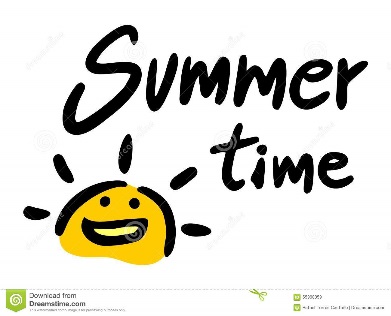 August 2019 (10 school days)September 2019 (20 school days)2: Labor Day, NO SCHOOL3: District and Courtesy Bus Launch3: After School Enrichment Launch: (K-4)11: MES Back to School Night16-27: Step Round 1 (K-4)October 2019 (22 school days)November 2019 (18 school days)December 2019 (15 school days)2-13: Step Round 2 (K-4)2-6: Kwanzaa Week (K-2)9-13: Kwanzaa Week (3-4)18: CP Staff Holiday Party20: Sustainability ½ day20: No After School23-Jan 3: Winter Break, No SchoolJanuary 2020 (19 school days)February 2020 (18 school days)3-7: BHM Shows Week (K-2)10-14: BHM Shows Week (3-4)14: Sustainability ½ Day14: No After School17-18: February Break, No School21: NJ-SLA Pep Rally #124-28: Parent Appreciation WeekMarch 2020 (22 school days)April 2020 (17 school days)30 Mar-April 3: Mid-Round STEP31 Mar-April 1: Math IA #3 (3-4)3: Q3 Ends3: Sustainability ½ day3: No After School6-10: Spring Break, No School13-17: Mid-Round STEP13-17: Dress Rehearsal #2 Week15-16: Q3 Report Card ConferencesMay 2020 (20 school days)June 2020 (10 school days)Total Number of School Days: 191